Вопрос №1.2 балла.Тетрадь стоит 40 рублей. Какое наибольшее число таких тетрадей можно будет купить на 1000 рублей после понижения  ее цены на 25%.33342023Правильный ответ отсутствует.Вопрос №2.3 балла.Упростите выражение: 10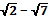 Правильный ответ  отсутствует.Вопрос №3. 4 балла.Найдите сумму всех трехзначных  натуральных чисел, не делящихся на 11 и имеющих последнюю цифру 5.54500440004950045100Правильный ответ отсутствует.Вопрос №4. 3 балла.Решите уравнение:1)  42)  корней нет3)  14)  25)  3.Вопрос №5. 4 балла.Сколько различных равнобедренных треугольников с  боковыми сторонами 1 см могут быть разрезаны на два  равнобедренных треугольника?1234Правильный ответ отсутствует.Вопрос №6. 4 балла.Найдите   к, если .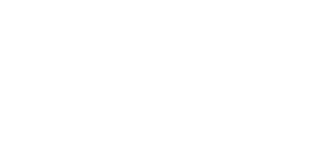 – 21– 120.Вопрос №7. 7 баллов.В течение четверти учитель по пению ставил детям отметки  «1», «2», «3», «4» и «5». Среднее арифметическое всех отметок Кирилла оказалось равным в точности 3,5. И тогда по предложению Кирилла учитель заменил одну его отметку «4» парой отметок «3» и «5». Найти наибольшее возможное значение среднего арифметического всех отметок Кирилла после такой замены .Ответ не округлять.3,74,0Правильный ответ отсутствует.Вопрос №8. 10 баллов.В течение четверти учитель по пению ставил детям отметки «1» , «2», «3», «4» и «5». Среднее арифметическое всех отметок  Кирилла оказалось равным в точности 3,5. И тогда по предложению Кирилла учитель заменил все отметки «4» парами отметок «3» и «5». Найдите наибольшее возможное значение среднего арифметического отметок после такой замены. Ответ не округлять.3,7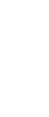 Правильный ответ отсутствует.